МАОУ «Лайтамакская средняя общеобразовательная школа»   Единый  методический день на тему:«Межпредметная и метапредметная интеграция как средство реализации деятельностного подхода на уроках и во внеурочной деятельности». Форма проведения: интерактивный методический семинарФОТООТЧЕТ:Фаза 1 «Начало образовательного мероприятия».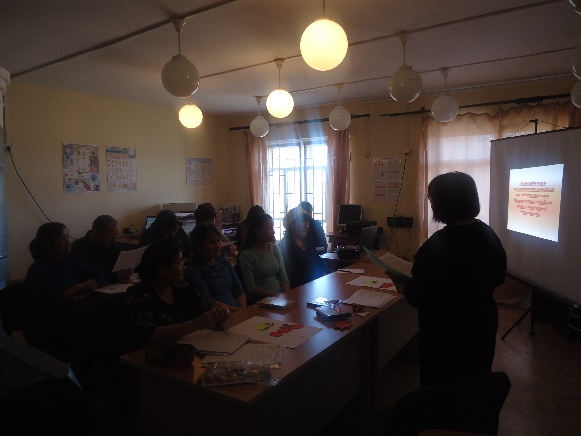 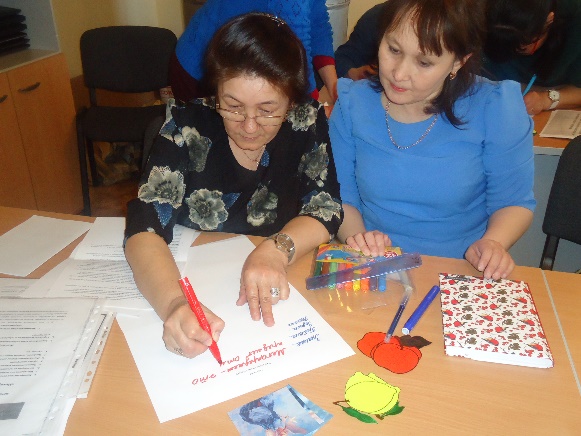 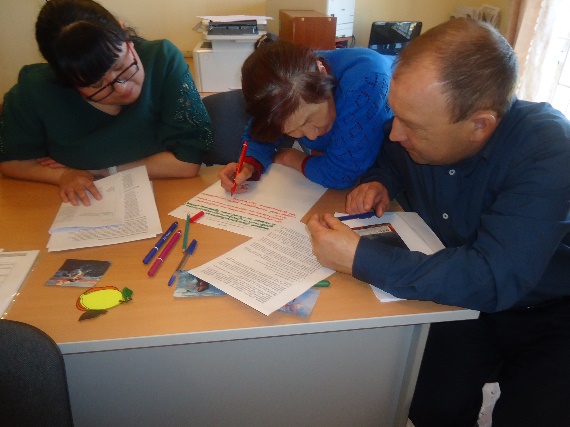 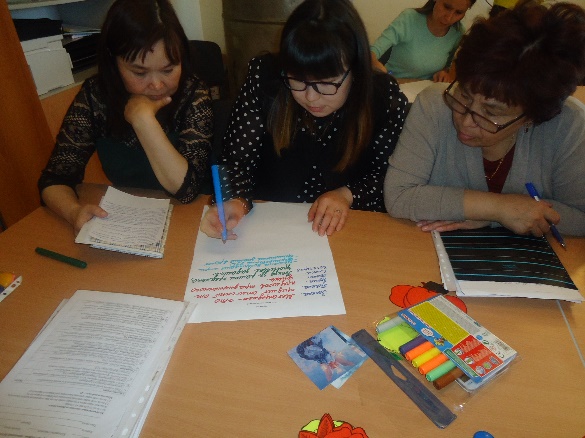                                                                     Метод «Автобусная остановка»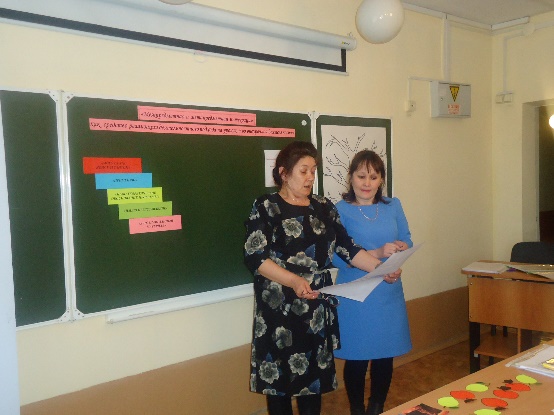 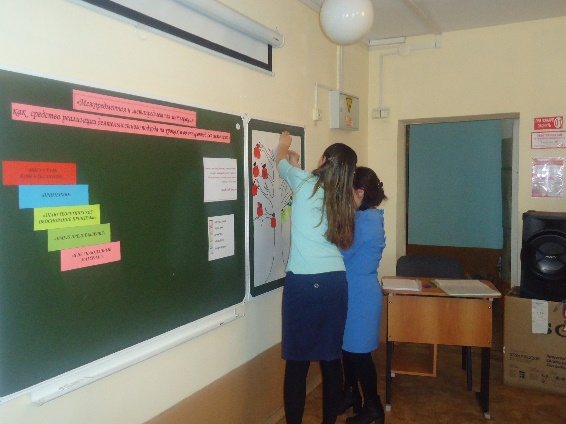                                                        Метод «Древо ожиданий и опасений»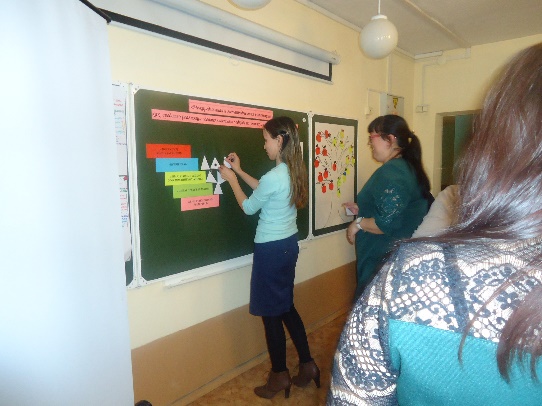 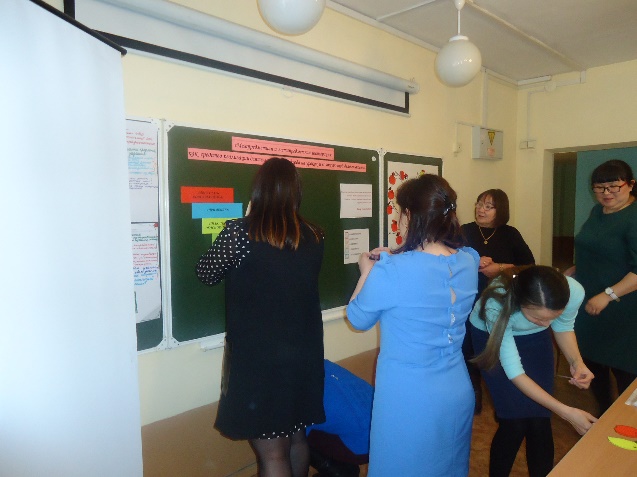                                                                                Метод «Лестница достижений»Фаза 2 «Работа над темой».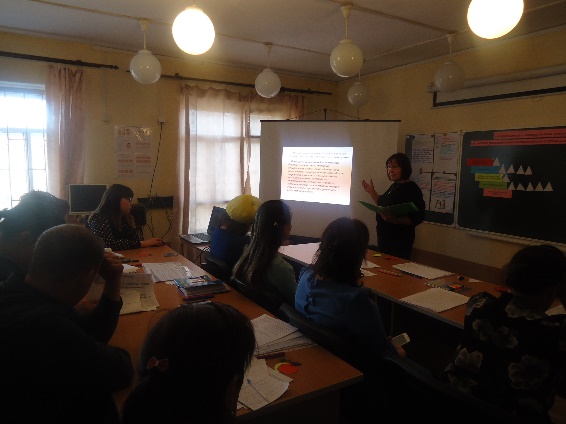 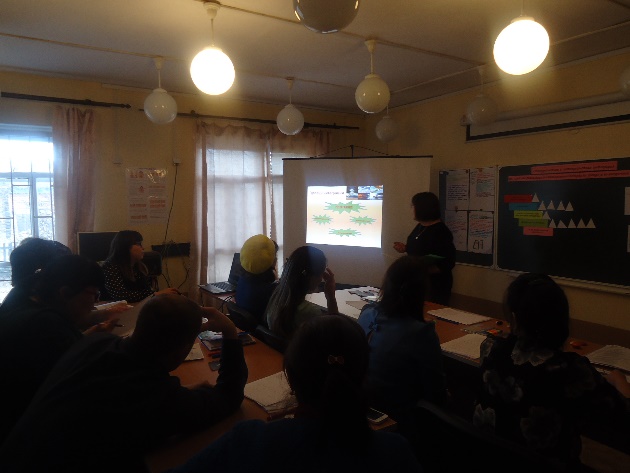                                                                             Метод «Интерактивная лекция»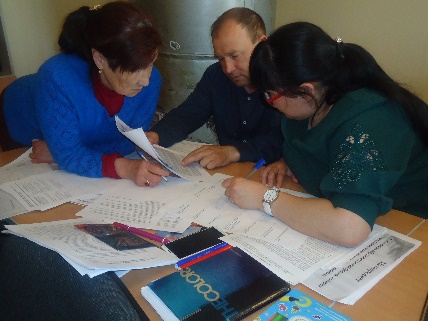 Метод «Найди понятие». Концептуальная таблица.Фаза 3 «Завершение образовательного мероприятия 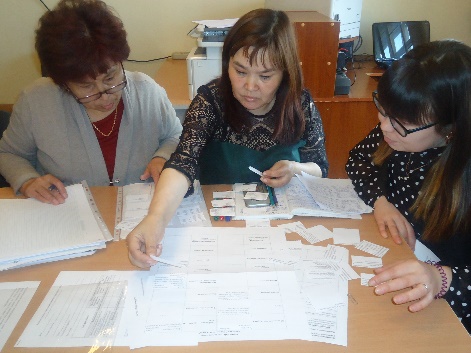 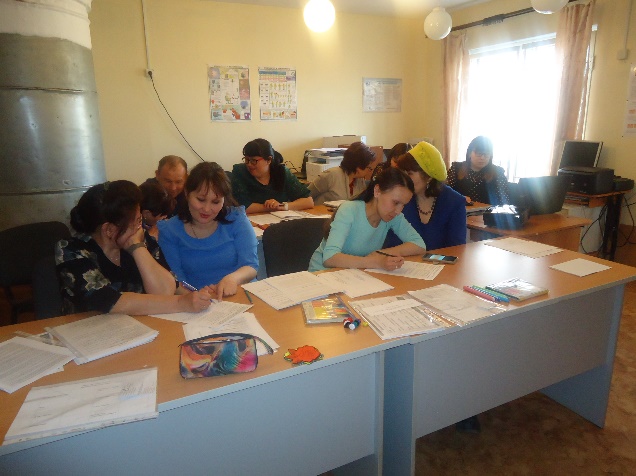        Метод «Методическое лото»                      Метод «Идем на урок…»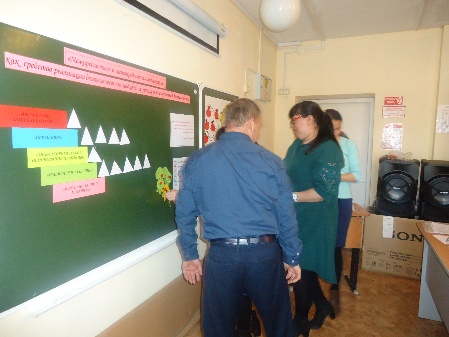 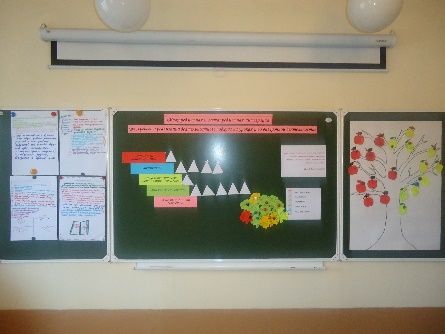                                                                                                   Метод «Букет»